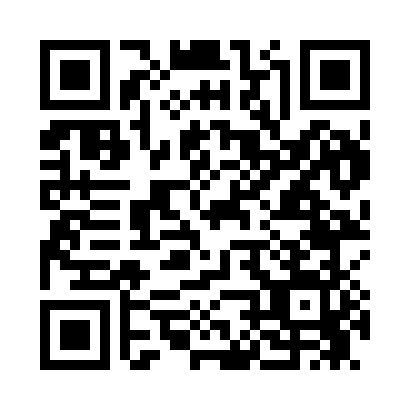 Prayer times for Bulah, Mississippi, USAMon 1 Jul 2024 - Wed 31 Jul 2024High Latitude Method: Angle Based RulePrayer Calculation Method: Islamic Society of North AmericaAsar Calculation Method: ShafiPrayer times provided by https://www.salahtimes.comDateDayFajrSunriseDhuhrAsrMaghribIsha1Mon4:395:581:004:378:039:212Tue4:405:581:014:378:039:213Wed4:405:591:014:388:039:214Thu4:415:591:014:388:029:215Fri4:416:001:014:388:029:206Sat4:426:001:014:388:029:207Sun4:436:011:014:388:029:208Mon4:436:011:024:398:029:209Tue4:446:021:024:398:029:1910Wed4:446:021:024:398:019:1911Thu4:456:031:024:398:019:1812Fri4:466:031:024:398:019:1813Sat4:476:041:024:398:009:1714Sun4:476:041:024:408:009:1715Mon4:486:051:024:408:009:1616Tue4:496:051:024:407:599:1617Wed4:496:061:034:407:599:1518Thu4:506:061:034:407:599:1519Fri4:516:071:034:407:589:1420Sat4:526:081:034:407:589:1321Sun4:526:081:034:407:579:1322Mon4:536:091:034:407:579:1223Tue4:546:091:034:407:569:1124Wed4:556:101:034:417:559:1025Thu4:566:111:034:417:559:1026Fri4:566:111:034:417:549:0927Sat4:576:121:034:417:549:0828Sun4:586:121:034:417:539:0729Mon4:596:131:034:417:529:0630Tue5:006:141:034:407:519:0531Wed5:016:141:034:407:519:04